                        Bezpieczne Wakacje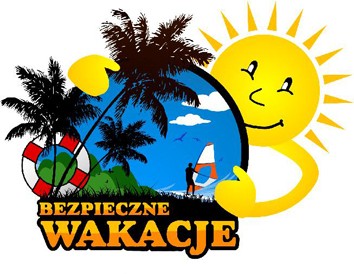 Wakacje są po to abyś odpoczywał bawił się, realizował swoje zainteresowania, na które w okresie nauki brakuje Ci czasu.        Jeśli jedziesz na kolonię lub obóz-to wspaniale. Poznasz wiele ciekawych miejsc, nowe koleżanki i kolegów. Opiekunowie zapewnią Ci wiele atrakcji i bezpieczeństwo. Słuchaj ich i nie oddalaj się z miejsca zabawy bez ich wiedzy. Wrócisz do domu z głową pełną niezapomnianych wrażeń.Nie wyjeżdżasz na kolonię czy obóz –To tez dobrze. Twoje otoczenie i Twój dom też są ciekawe. Będziesz miał co robić. Czasami jednak zostaniesz w domu sam. Dla własnego bezpieczeństwa zamknij drzwi od wewnątrz. W czasie nieobecności rodziców lub opiekunów nie wpuszczaj nikogo do mieszkania, bez względu na to, za kogo się podaje(np: policjanta, listonosza czy znajomego rodziców). Nie otwieraj drzwi , żeby sprawdzić czy osoba pukająca już odeszła.Jeśli będziesz się bawić poza domem pamiętaj!!!!!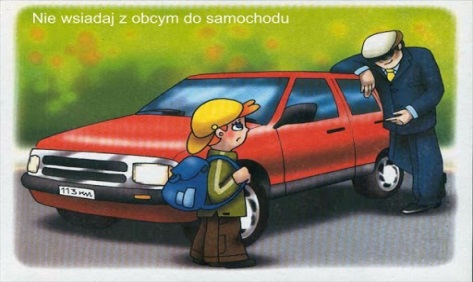 -KLUCZE do mieszkania chowaj pod ubraniem-NIE podawaj nikomu swojego miejsca zamieszkania-NIE ufaj osobom obcym                                                                                                  -NIE opowiadaj o wyposażeniu domu i zasobach majątkowych rodziny -NIE bierz od obcych proponowanych słodyczy-NIE korzystaj z ich zaproszenia na spacer lub do domu-BAW się tylko w miejscach przeznaczonych do zabawy-NIE oddalaj się z miejsca zabawy bez wiedzy rodziców-UWAŻAJ na dzikie i bezpańskie zwierzęta(każda osoba pokąsana przez zwierzę powinna się  zgłosić do lekarza) Pogryzienia są niebezpieczne ze względu na ryzyko zakażenia. Szczególnie groźne jest zakażenie wścieklizną-W przypadku zagrożenia wołaj o pomoc lub wezwij ją telefonicznie: numery 999 i 112Zasady bezpiecznej kąpieli!!!! -KĄP się tylko w miejscach strzeżonych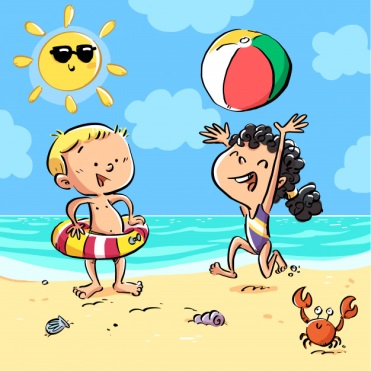 - NIGDY nie skacz do wody o nie znanym dnie -NIE wchodź do wody po silnym nasłonecznieniu-POSTĘPUJ zgodnie z regulaminem kąpieliska                               Bezpieczne opalanie-NIE przebywaj zbyt długo na słońcu-STOSUJ kremy z filtrami ochronnym-NOŚ nakrycie głowy i okulary przeciwsłoneczne-PIJ duże ilości wody niegazowanejPAMIĘTAJ słońce opala również gdy jesteś w wodzie lub przebywasz w cieniu.Aktywny wypoczynek-ZAKŁADAJ  kask zawsze gdy jeździsz na rowerze, rolkach czy deskorolce-PRZESTRZEGAJ przepisów drogowych-NIE uprawiaj sportów w miejscach niedozwolonych-BĄDŹ widoczny na drodze-miej odblaskiWycieczka w góry i do lasu                                                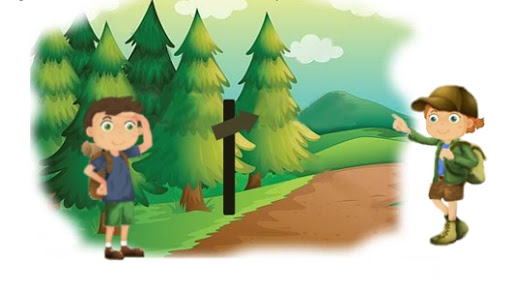 -PRZED wyjściem w góry sprawdź prognozę pogody-ZAOPATRZ się w apteczkę i telefon komórkowy-WEŹ ze sobą ciepłe ubranie, jedzenie i napoje-NIGDY nie schodź ze szlaków i nie oddalaj się od grupy-UWAŻAJ na kleszcze i owady ,chroń się przed nimi(odpowiednie ubranie, preparaty odstraszające)-NIE zbieraj grzybów jeśli nie jesteś pewny czy są jadalneDbaj o zdrowie i higienę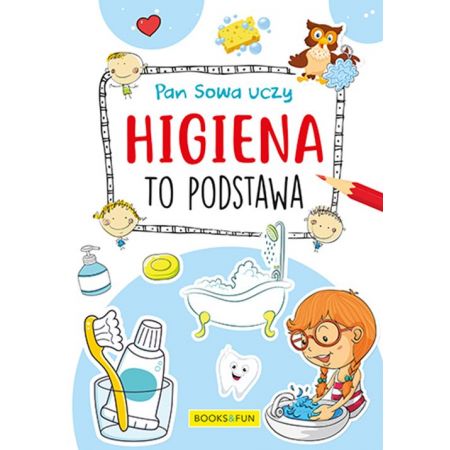 -DBAJ o higienę osobistą i czystość wokół siebie-NIE używaj wspólnych przyborów toaletowych                               -NIE pij i nie jedz ze wspólnych naczyń-MYJ ręce przed każdym posiłkiem-ODŻYWIAJ się zdrowo-SPRAWDZAJ datę ważności produktów, które spożywasz-UNIKAJ spożywania posiłków w przypadkowych miejscach-PRZEBYWAJ na świeżym powietrzu, dbaj o aktywność fizycznąZAPAMIĘTAJ!!!! W przypadku wystąpienia objawów chorobowych po spożyciu posiłku(nudności, wymioty, bóle brzucha, biegunka, gorączka) natychmiast zgłoś się do LEKARZA!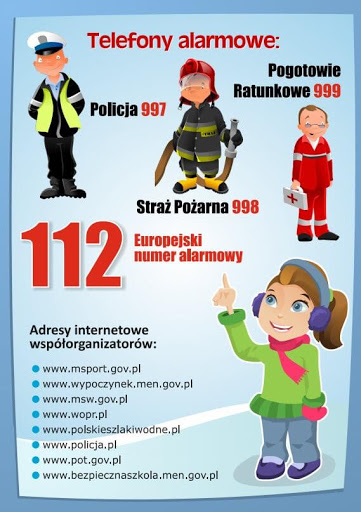 Przypominam !!!!!Poza tym baw się dobrze i odpoczywaj, Życzę Ci udanych i bezpiecznych wakacji oraz   szczęśliwego powrotu do szkoły.                                                                                                            Pozdrawiam	                                                    Wasza pielęgniarka szkolna 